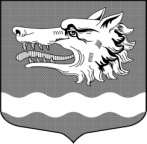 Администрация муниципального образования Раздольевское сельское поселение муниципального образования Приозерский муниципальный район Ленинградской областиП О С Т А Н О В Л Е Н И Е21 марта 2018 года                                                                                       № 50В соответствии с Федеральным законом от 06 октября 2003 № 131-ФЗ 
«Об общих принципах организации местного самоуправления в Российской Федерации», Областным законом Ленинградской области от «15» января 20018 года № 3-оз «О содействии участию населения в осуществлении местного самоуправления в иных формах на территориях административных центров муниципальных образований Ленинградской области», Уставом муниципального образования Раздольевское сельское поселение муниципального образования Приозерский муниципальный район Ленинградской области, в целях активизации населения в определении приоритетов расходования средств местных бюджетов и поддержке инициативных предложений граждан в решении вопросов местного значения, ПОСТАНОВЛЯЮ:	1. Назначить проведение собрания граждан об избрании инициативной комиссии административного центра д. Раздолье (территория № 1  -  многоквартирные дома, Территория № 2 -  частный сектор».            1.1. Дата проведения собрания: 27 апреля 2018 года.   1.2. Время проведения собрания: 17-00 час.   1.3. Место проведения собрания: д. Раздолье, ул. Культуры, д.1, помещение      Дома Культуры.   2.  Настоящее постановление разместить на официальном сайте Администрации Раздольевское сельское поселение муниципального образования Приозерский муниципальный район Ленинградской области в сети Интернет.  3. Контроль за выполнением настоящего  постановления оставляю за собой.Глава Администрации                                                                        А.Г. Соловьев Е.А. Михайлова 66-725Разослано: дело-2 прокуратура -1